Inserción del tubo Insides™ - Instrucción de trabajo  Antes de utilizar este documento, lea detenidamente la Guía de Configuración del Sistema Insides™ y las Instrucciones y Descripción Técnica del Sistema Insides™. Esta instrucción de trabajo debe servir de aviso visual y recordatorio de las tareas clave, pero no contiene toda la información necesaria. Preparar el puesto de trabajo.GuantesEl tubo Insides™La bomba Insides™Prepare el tubo Insides™.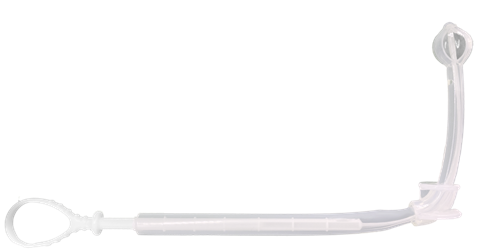 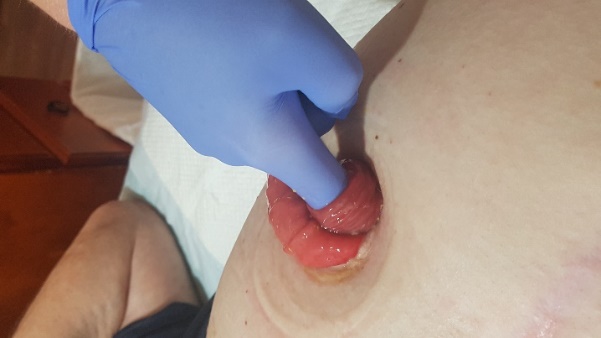 Palpar digitalmente el intestino distal para determinar si la sonda es adecuada, así como la dirección y distancia a la fascia. Preparar el tubo para la inserción. 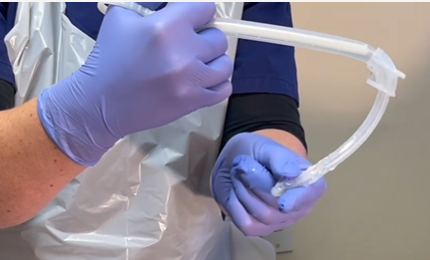 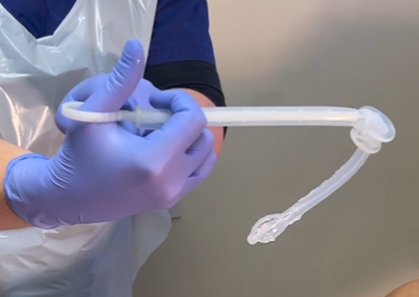 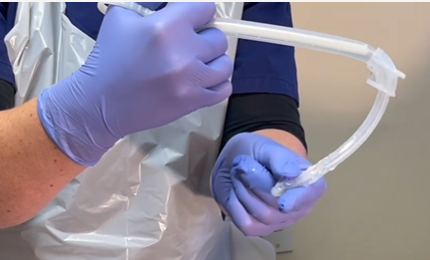 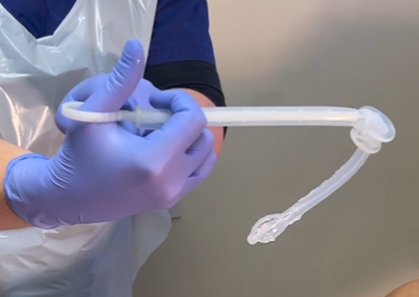 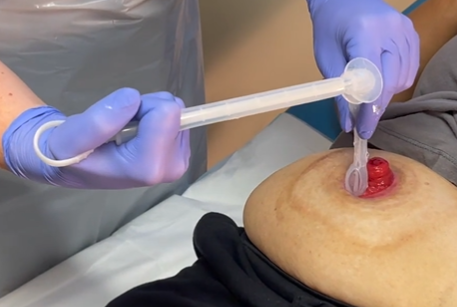 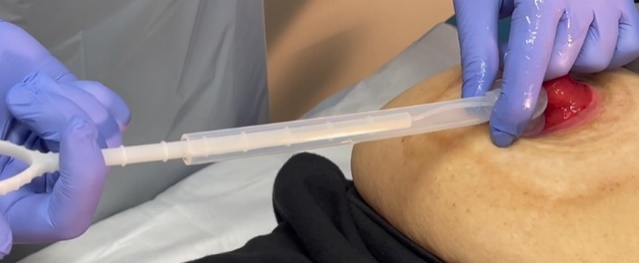 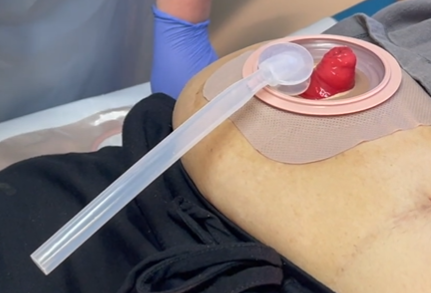 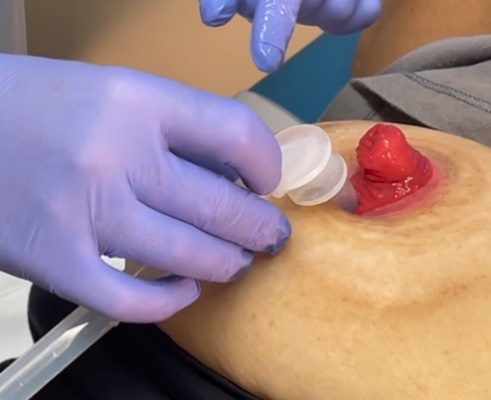 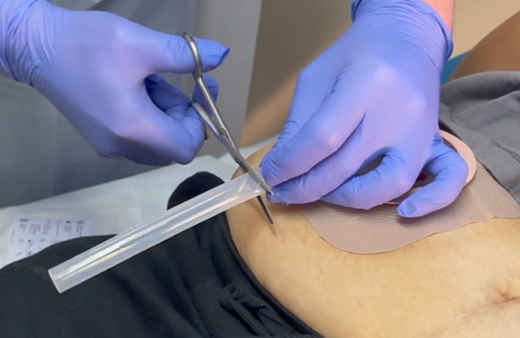 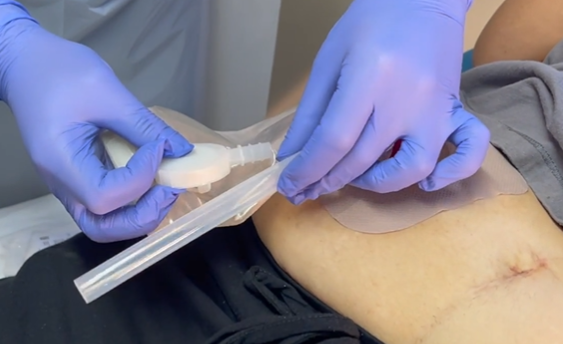 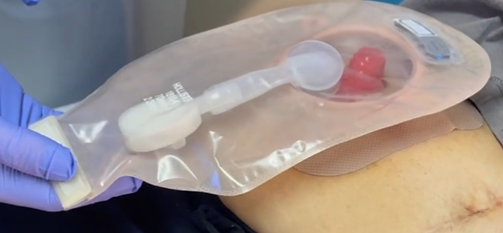 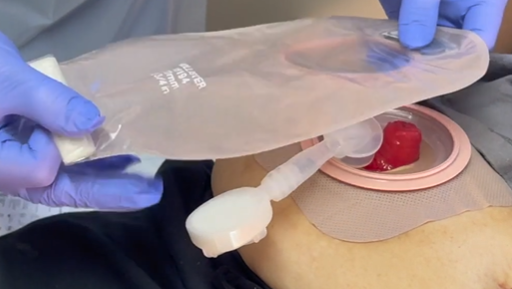 